Les effectifsLes chiffres suivis d'astérisques, correspondent aux cours non encore approvisionnés (CI et CP de Mar Fafako)   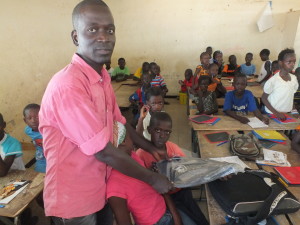 Tous les enfants de Mar Fafako seront probablement équipés l'an prochain.Fournitures pour les enfants.  2000 stylos (655 verts, 825 bleus, 520 rouges)2330 protège cahiers (toutes les couleurs)655 paquets de crayons de couleurs655 crayons noirs70 traille crayons655 gommes575 ardoises315 paires de ciseaux340 colles bâton370 trousses265 sacs à dos120 cahiers doubles lignes290 cahiers 32 pages1180 cahiers 48 pages2550 cahiers 100 pages.Instituteurs. 60 boîtes de craie blanche66 boîtes de craie de couleur106 bics feutres (toutes les couleurs)19 ramettes de papier A48 dictionnaires cours moyen30 marqueurs (toutes les couleurs)10 pots de colle blanche5 tubes de colle "scotch"Livres scolaires.  20 cahiers d'exercice de maths niveau CP10 livres de géographie CE1/210 livres d'histoire CE1/275 cahiers multidisciplinaires CE1100 cahiers multidisciplinaires CE210 livres d'histoire CM1/210 livres de géographie CM 1/2Le montant total de la commande s'élève à 6070 €.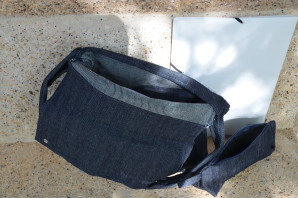 Le sac et la trousse en toile de "jean"Les 100 sacs et les 100 trousses réalisés en toile de "jean" par le Foyer Moyen d'Enseignement Pratique de N' Guekokh ont été distribués et leur utilisation sera évaluée lors du prochain voyage, au printemps prochain. S'ils résistent aux conditions difficiles de l'île, nous les généraliserons dès la prochaine rentrée. Moins chers et plus solides, ils seront attribués aux élèves de CI et de CE2 pour durer 3 ans. Les instituteurs et les associations de parents d'élèves ont été sensibilisés à cette nouvelle démarche.Les conventions entre l'association et les écoles ont été signées et feront l'objet d'une copie à l'inspection primaire.
     Une classe de CE2 de Mar Fafako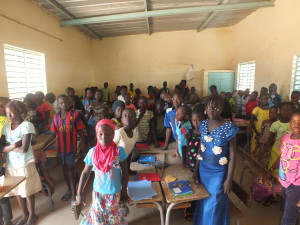 Une aide à tous les enfants de l'île est envisageable l'an prochain.WandiéMarsoulouMar LothieMar FafakoTotalGarçons205793233403Filles215977256413Total41116170489816WandiéMarsoulouMar LothieMar Fafako TotalCI232593*141CP11172872*128CE 116222876142CE 22029101150CM114193685 154CM2152462101Total41116170489816